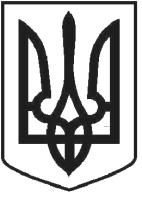 ЧОРТКІВСЬКА    МІСЬКА    РАДАВИКОНАВЧИЙ КОМІТЕТР І Ш Е Н Н Я 17 листопада 2021 року                                                                                   № 524Про внесення змін в рішення виконавчого комітету міської ради                від 21 квітня 2021 року № 227 «Про продовження терміну дії дозволів на розміщення зовнішньої реклами - білборд (3 шт.) в м. Чортків                      по вул. Копичинецька (2 шт.) та вул. Незалежності (1 шт.) рекламному агентству «Star»Відповідно до рішення Чортківської міської ради від 19.02.2016  № 110 «Про затвердження Положення про порядок розміщення реклами на території міста Чорткова та Порядку визначення розміру плати за право тимчасового користування користування місцями (для розміщення рекламних засобів) на території міста Чорткова» з внесеними змінами, керуючись пп. 13 п. «а» ст. 30 Закону України «Про місцеве самоврядування в Україні, виконавчий комітет міської радиВИРІШИВ:1. Внести зміни до рішення виконавчого комітету міської ради від 21 квітня 2021 року № 227 «Про продовження терміну дії дозволів на розміщення зовнішньої реклами - білборд (3 шт.) в м. Чортків по вул. Копичинецька (2 шт.) та вул. Незалежності (1 шт.) рекламному агентству «Star», а саме:1.1. Пункт 1 викласти в наступній редакції:«1. Продовжити термін дії дозволів на розміщення зовнішньої реклами – білборд (2 шт.) в м. Чортків по вул. Копичинецька (односторонній, автостанція «Чортків») (1 шт.), вул. Незалежності (односторонній, перехрестя вул. Незалежності та вул. Северина Наливайка) (1 шт.) із РА «СТАР» у формі ТОВ терміном на п’ять років.»2. Замінити у тексті рішення виконавчого комітету міської ради від 21 квітня 2021 року № 227 слова  «рекламне агентство «Star»» на слова «РА  «СТАР» у формі ТОВ».3. Переоформити договір із РА «СТАР» у формі ТОВ на право тимчасового користування місцями (для розміщення рекламних засобів), які перебувають у комунальній власності територіальної громади міста Чорткова.4. Контроль за виконанням даного рішення покласти на начальника відділу архітектури та містобудівного кадастру управління комунального господарства, архітектури та капітального будівництва міської ради Василя Грещука.Міський голова                                                    	         Володимир ШМАТЬКО